MandagTirsdagOnsdagTorsdagFredagUke 13. jan.Planleggingsdag!Barnehagen er stengt.4. jan.Skolestartergruppe/grupper5. jan.Språkgrupper6. jan.SamlingAktivitet/lek7. jan.Samling/lekUke 210. jan.TURDAG11. jan.Skolestartergruppe/grupper12. jan.Språkgrupper13. jan.SamlingAktivitet/lek14. jan.FiskemåltidUke 317. jan.TURDAG18. jan.Skolestartergruppe/grupper19. jan.Språkgrupper20. jan.SamlingAktivitet/lek21. jan.Vi feirer Henrik! 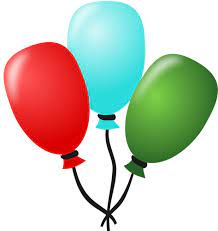 Uke 424. jan.TURDAG25. jan.Skolestartergruppe/grupper26. jan.Språkgrupper27. jan.SamlingAktivitet/lek28. jan.FiskemåltidUke 531. jan.TURDAG